       *Form, olayın gerçekleştiği gün içinde Klinik Uygulamadan Sorumlu Öğretim Üye/Elemanı tarafından öğrenci ile  birlikte doldurulup, akabinde Fakülte İş Sağlığı ve Güvenliği  Komisyonuna verilir.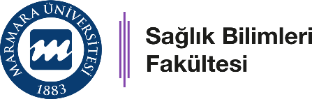 İSTENMEYEN OLAYANALİZ FORMUDoküman No: H18İSTENMEYEN OLAYANALİZ FORMUİlk Yayın Tarihi: 09.07.2021İSTENMEYEN OLAYANALİZ FORMURevizyon Tarihi:İSTENMEYEN OLAYANALİZ FORMURevizyon No:İSTENMEYEN OLAYANALİZ FORMUSayfa: Kişisel BilgilerKişisel BilgilerÖğrencinin Adı-Soyadı: Okul numarası:Sınıfı:Cep Telefonu:Bölümü:Olay AnaliziOlay AnaliziStaj/Uygulamadan sorumlu Öğretim Üye/Elemanı: İmza:Görüşme Tarihi:İmza:Ne oldu?Ne oldu?Neden oldu?Neden oldu?Nerede oldu?Nerede oldu?Ne zaman oldu?Ne zaman oldu?Nasıl oldu?Nasıl oldu?Kime oldu?Kime oldu?Diğer etkili faktörler var mı?Diğer etkili faktörler var mı?Olayın tekrar yaşanmaması için neler yapılabilir?Olayın tekrar yaşanmaması için neler yapılabilir?